ARSALAN QADIR                                             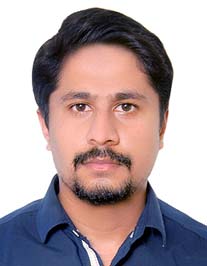 Shift  Engineer Operations Years of Experience 07 yearsB.E Chemical EngineerHouse B-253 first floor Block 14 Gulistan-e-Jauhar Karachi Pakistan Mobile: +923042065689E-mail: arsalan_qad@yahoo.comSkype Id: arsalan.qadir3                                                                   Job ObjectiveTo seek a challenging position with growth opportunity in competitive environment in order to achieve professional competence & to implement my technical knowledge for the betterment of organization.EducationB.E Chemical Engineering (Session: 2009-2012) from Dawood University of Engineering & Technology Karachi with 3.37 GPACareer SummaryA highly skilled, energetic operations/commissioning engineer with 07 years of professional experience in oil refinery, having major expertise in process operations, commissioning, startups & shutdowns, process optimization, troubleshooting and HSE. Have a diversified Working experience with the contractor companies such as Descon Engineering and Pak-Arab Engineering for plant commissioning /maintenance activities, equipment servicing and overhauling.Professional ExperienceBYCO Petroleum Pakistan ltd (Feb 2013 – Present)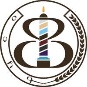 Byco Oil Refining Complex-II (120,000 BPD Refining Capacity). The refinery is equipped with Yokogawa Distributed Control System (DCS) along with the ABB ESD emergency control system. Working as a Shift Engineer in operations department with commissioning & operations experience on different refinery units.  Working Experience on different units: -Naphtha hydro-treater Gas recovery unit  Amine recovery unit /LPG sweetening Platformer Key Responsibilties  Ensuring safe and continuous process and related equipmentCompliance with health, Safety, Environment, Quality (HSEQ) objectives and Procedures (SOPs) Following the standing instructions and safe operating procedures.Implementation and follow up of HSEQ regulations (PTW System, HAZARD identification and incidents notifications etc.)Assist the Shift Manager in daily refinery operations, troubleshooting, Volume of Work, Electrical Loads and Manpower.Assurance of normal supply of utilities and product quality as per quality assurance SOP.Prepare field equipment in allocated work area for maintenance activities, follow up execution and recommission equipment upon satisfactory completion of work Monitor and ensure that all operating parameters are logged and that all irregularities are reported to immediate Shift Manager for advice and/or resolution.Assist the DCS Boardman on yokogawa centum VP and ABB 5.1 ESD system to achieve desired products specifications.Establishing the process parameters at optimum conditions for high quality production.Ensure incoming shift Engineer is fully briefed on current operating status and significant events during previous shift, to ensure seamless hand-over of responsibilities.Monitor and maintain chemical dosing as per given dosage rate. Study all chemicals MSDS and discuss with the subordinates weekly.Emergency handling, Startup & shutdown and Annual turnarounds.Team ManagementWORK EXPERIENCE ON SPECIFIC EQUIPMENT: -Furnace (Natural, Forced, Induced & Balanced draft), Desalter.Steam Turbines, Reciprocating Compressors, Air Blowers.Pumps (PD & Centrifugal), Heat Exchangers, Diesel EnginesHigh Pressure waste heat boiler, Re-boiler, AFCs & Trim Coolers.Fixed bed Catalytic Reactors, 3-Phase Separators.Distillation column, Absorbers, Strippers, Amine Scrubber etc.Instrument Air Compressor, Dryer (Molecular sieves & Silica Gel).ACHIVEMENTSPre-Commissioning and commissioning of C3/C4 splitter column and LPG dryers Pre-Commissioning, commissioning and master startup of platformer unit                                Safety Training and Certificate /Technical SkillsProcess Safety Management System (PSM).Permit to Work (PTW)Confined Space training Participated in various fire/mock drills and firefighting scenarios.Job Safety Analysis (JSA).Emergency and Response plan.Hazard Identification and Risk Assessment (HIRA).Root cause analysis (RCA)Team excellence work shop Health Safety & Environment Advanced certificate by SDCK 4 months  Process Plant Engineering BY SDCKOccupational health and safety & management system 3 days work shop by NED                                                        KEY STRENGTHSEmotional intelligence Responsible, reliable, hardworking and motivatedPossess excellent communication and organizational skills Flexible and adaptable within any given role and enjoys a challengeAble to work effectively and efficiently as part of a team and equally as as-well alone                                                       Software skillsMS Office (Word, Excel, Power Point, Visio)SAP Personal InformationDate of Birth              28 NOV, 1988NATIONALITY             PAKISTANIPassport Number       CC4421861 